October 17, 2016	A-5Called to order: 12:04 p.m.CAI Oregon Present:Angie Bagby – ChairmanLaura McDermott – Executive DirectorKathleen Profitt, via phoneJason GroszAngela Shinn – SecretaryTim ClineLynda Dulong – Vice ChairmanJeanne CrouchNot present:Amanda McMillan – TreasurerKarina HaleySponsorship update from breakfast (Laura)	Premier Sponsor – Kennedy @ $3,500	Website Banner Sponsor – (#1) @ $450	Registration Sponsor – Ball Janik @ $500	Lunch Sponsor – Schwindt @ $500; (#2) @ $500	Dessert Sponsor – Mutual of Omaha @ $250	Tote Sponsor – TMG @ $600	Tote Stuffer Sponsors – Brown & Brown @ $75; Charter @ $75; (#3) @ $75; (#4) @ $75; (#5) @ $75	Coffee Table Sponsor – Barker Martin @ $250	CA Day Flyer – Tim Cline Ins. @ $950	Lanyard Sponsor – CMI @ $300	CAVL Book Sponsor – (#1) @ $500	MGR Incentive Sponsor – (#1) @ $750Vendor Booth Sponsors @ $475 eachCharterCMIBall JanikSchwindtVerhaalenJ2Reserve Studies _____________Willamette LandscapeMutual of OmahaCarlson RoofingUS BankSouth DataHUB InternationalGreen PointePremier Sponsor – KennedyPremier Sponsor – KennedyPMPD Sponsor –Kick Off Sponsor –Annual Gala Sponsor –Golf Tournament Sponsor –Poker & Casino Night Sponsor –River Cruise Sponsor –Networking Happy Hour Sponsor –Board Leadership Workshop Sponsor –Laura, please provide sponsor names as needed.  I show Brown & Brown, ABI, and Morrison-Hershfield but do not know the category for these.Committee is requesting a deadline date of January for Premier Event Sponsorships so that these booth spots can be opened up to those on the waiting list.Budget update (Amanda) – Update of potential venue expensed from Laura:	Crown Plaza approx. $5,000 food minimum, no room cost	AV  approx. $400	Pipe and Drape from outside provider cost pending	Parking is $7 per vehicle – discussed preregistered CAVL’s to receive parking passChecklist review – due to date of event change, more needs to be done in less time	Speaker RFP’s to be reviewed by Jeanne. Due by 12.12.16Laura, Angie, and Angela to meet with venue contact to go over logistics, schematic.Flyer and report from marketing coordinator (Tim)	Flyer chosen with edits (see attached)		Next Scheduled Meeting – December 15th, 2016; 2 hour meetingMeeting adjourned 1:03 p.m.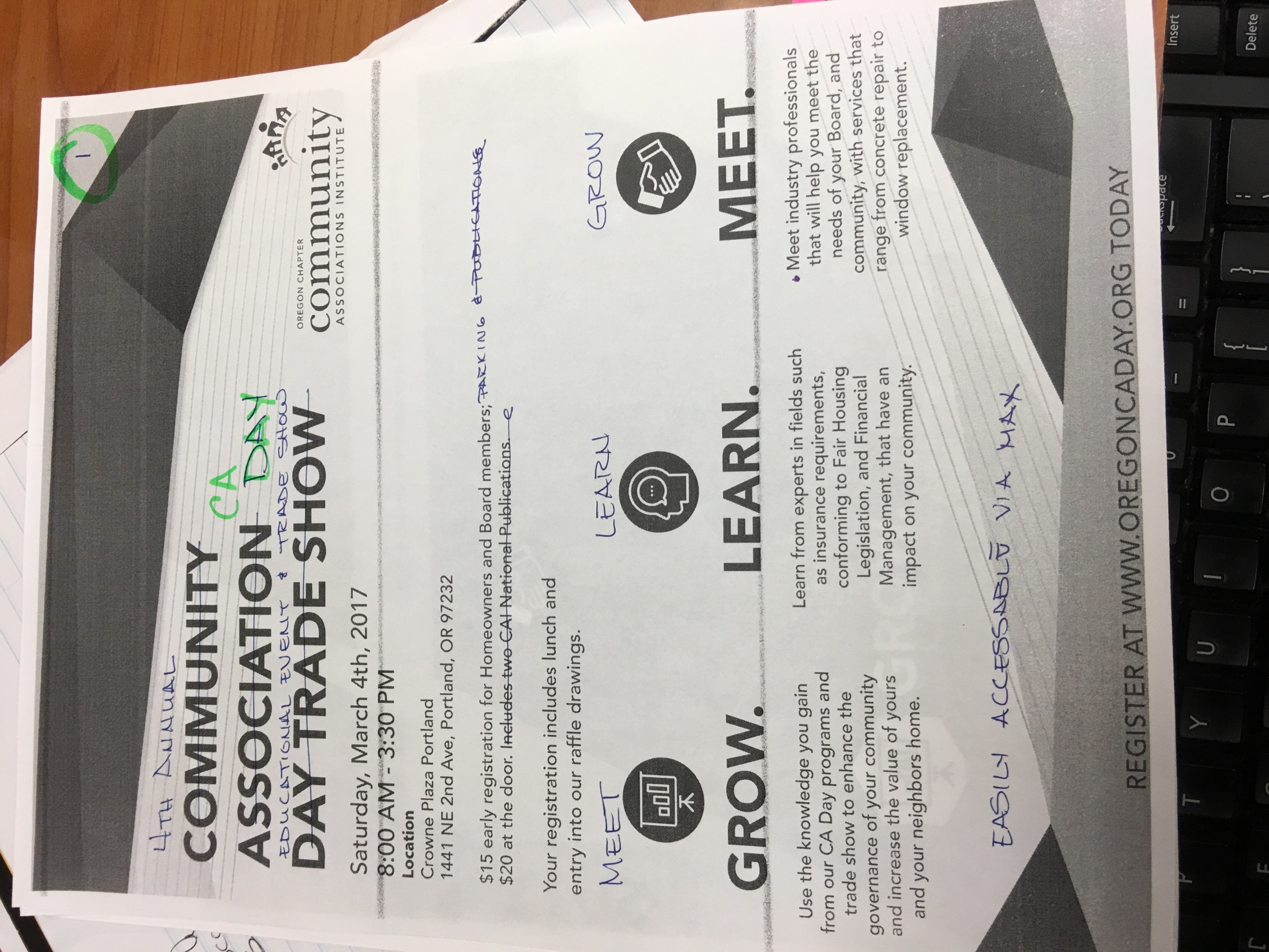 